ПРОЕКТАДМИНИСТРАЦИЯ  КУРСКОЙ  ОБЛАСТИПОСТАНОВЛЕНИЕот _______________  № ______________г. КурскОб утверждении программы «Обеспечение прав потребителей в Курской области на 2021 - 2025 годы»Во исполнение поручения Президента Российской Федерации от 25 мая 2017 года № Пр-1004ГС по разработке региональных программ, направленных на создание условий для реализации потребителями своих прав, в соответствии с Законом Российской Федерации от 7 февраля 1992 года №2300-1 «О защите прав потребителей», Стратегией государственной политики Российской Федерации в области защиты прав потребителей на период до 2030 года, утвержденной Распоряжением Правительства Российской Федерации от 28.08.2017 № 1837-р, Администрация Курской области ПОСТАНОВЛЯЕТ:1. Утвердить прилагаемую Программу «Обеспечение прав потребителей в Курской области на 2021-2025 года» (далее – Программа). 2. Соисполнителям и участникам Программы, ответственным за реализацию мероприятий и принятие мер по достижению целевых показателей Программы:2.1.Организовать работу по своевременному выполнению мероприятий Программы в соответствии с установленными сроками.2.2. Представлять ежегодно, в срок до 25 января года, следующего за отчетным, в комитет промышленности, торговли и предпринимательства Курской области отчет о ходе выполнения мероприятий и фактических достигнутых  целевых показателях Программы для обобщения. 3. Настоящее постановление вступает в силу с 1 января 2021 года.4. Контроль за выполнением настоящего постановления возложить на заместителя Губернатора Курской области В.Ю. Берзина.Губернатор Курской области				                                           Р.В. СтаровойтУТВЕРЖДЕНАпостановлением Администрации Курской областиот ___________ № ______Программа«Обеспечение прав потребителей в Курской области на 2021 - 2025 годы»I. Паспорт программы «Обеспечение прав потребителей в Курской области на 2021 - 2025 годы»II. Характеристика текущего состояния сферы защиты прав потребителей в Курской областиОдной из основных задач социально-экономического развития Курской области является создание условий для повышения качества жизни населения и обеспечения защиты прав потребителей.В целях объединения всех заинтересованных государственных органов федерального и регионального уровней, муниципальной власти и общественных организаций на достойную защиту прав потребителей в различных сферах жизнедеятельности человека, в Курской области действует План совместных мероприятий на 2018-2020 годы (далее – План), утвержденный распоряжением Губернатора Курской области от 20.04.2018 года №104-рг.План предусматривает реализацию мероприятий, направленных на защиту прав потребителей в сфере жилищно-коммунального хозяйства, потребительского рынка, здравоохранения, образования, финансовых услуг.Отчет о выполнении Плана представляется Губернатору Курской области 2 раза в год по полугодиям. Результаты реализации Плана размещаются в информационно-телекоммуникационной сети «Интернет».Всего в 2019 году обратились в различные структуры по защите прав потребителей, в том числе через многофункциональные центры, около 25 тысяч человек.70 % обращений связано с нарушением прав потребителей в системе жилищно-коммунального хозяйства: правомерности выбора управляющих компаний, начисления платы за услуги ЖКХ, создания товариществ собственников жилья, ремонта многоквартирных домов и т.д. При необходимости проверка жалоб проводилась с выездом на места проживания заявителей. По результатам рассмотрения обращений за нарушения прав потребителей 120 юридических и должностных лиц оштрафованы на сумму около 11 млн. рублей. Жителям области в результате перерасчетов за оплату услуг ЖКХ возвращено около 1 млн. рублей.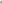 Более 3 тысяч обращений поступило от потребителей услуг торговли по вопросам продажи некачественного товара, с истекшим сроком реализации, оказания финансовых, бытовых услуг с нарушением прав потребителей. Для восстановления нарушенных прав граждан в течение года проведено около 200 товароведческих экспертиз.Анализ практики защиты прав потребителей показывает, что 98% обращений удовлетворены в досудебном порядке. Около 100 исков рассмотрены в судах в связи отказом исполнителей работ и услуг в возврате стоимости некачественного товара, замене на товар надлежащего качества, устранении недостатков выполненных работ и услуг, возмещении морального вреда. Около 80% поданных исков судами удовлетворены в пользу потребителей.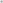 Пресечению негативных проявлений в потребительских сферах способствовал государственный контроль и надзор, проводимый в основном по жалобам граждан. Всего проведено около 5 тысяч проверок хозяйствующих субъектов, установлено более 50% нарушений. Снято с реализации более 1300 партий некачественной продукции на сумму 2,1 млн. рублей, нарушители оштрафованы на сумму около 6 млн. рублей. Принимались меры по обеспечению алкогольного рынка качественной продукцией и недопущению оборота суррогатов и фальсификатов. В 2019 году пресечена деятельность 5 нелегальных цехов и 17 складов, изъято более 500 тысяч литров спиртосодержащей продукции на сумму более 100 млн. рублей, возбуждено 41 уголовное дело.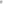 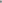 С целью подтверждения качества лекарственных препаратов в медицинских организациях и учреждениях проводились лабораторные испытания, по результатам которых, все отобранные образцы лекарств признаны качественными.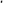 Проводились проверки качества и полноты отпуска автомобильного топлива, нарушений установленных требований не выявлено.Продолжалась работа по обеспечению потребителей качественными и безопасными продуктами питания, а также по формированию спроса населения на продукцию местных товаропроизводителей. С этой целью в торговых сетях проводились дегустации, конференции, смотры качества с активным участием покупателей. За год таких мероприятий проведено более 800.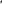 В целях повышения уровня защищенности потребителей от действий недобросовестных продавцов, производителей товаров и услуг проводились профилактические мероприятия в виде зональных семинаров, конференций, сходов граждан, где слушатели знакомились с действующими нормами и правилами в сфере ведения бизнеса, требованиями правил обслуживания покупателей, обязанностями при рассмотрении обращений потребителей и мерами ответственности за нарушения.Особое внимание уделялось повышению правовой грамотности подрастающего поколения, студентов, старшеклассников, для чего в образовательных учреждениях проводились олимпиады, конкурсы, лекции по вопросам правоприменительной практики в сфере защиты прав потребителей.Во исполнение пункта 7 Перечня поручений Президента Российской Федерации по итогам заседания президиума Государственного Совета Российской Федерации от 27 мая 2017 г. № ПР-1004 ГС, и в целях обеспечения межведомственного взаимодействия в сфере защиты прав потребителей, постановлением Губернатора Курской области от 08.09.2017 года №268-пг действующий Межведомственный Совет Курской области по предметам совместного ведения (далее - Межведомственный Совет) наделен дополнительными полномочиями по рассмотрению вопросов в области защиты прав потребителей (не реже одного раза в полугодие). Определен координатор работы по подготовке вопросов по данному направлению на заседания Межведомственного Совета - комитет промышленности, торговли и предпринимательства Курской области. Состав Межведомственного Совета дополнен представителями заинтересованных структур.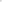 С 4 квартала 2017 года на регулярной основе на заседаниях Межведомственного Совета рассматриваются вопросы, касающиеся защиты прав потребителей в различных сферах:- «О состоянии работы по обеспечению прав потребителей на качество и безопасность товаров на потребительском рынке Курской области»;- «Об обеспечении прав потребителей в сфере жилищно-коммунальных услуг»;- «Об актуальных вопросах повышения финансовой грамотности населения Курской области и обеспечения эффективной защиты прав потребителей финансовых услуг»;- «О мерах по обеспечению прав потребителей на качество и безопасность автомобильного топлива и мазута»;- «О принимаемых мерах по предупреждению нарушений действующего законодательства в сфере оборота лекарственных средств».Во исполнение Закона РФ от 18 марта 2019 года № 38-ФЗ «О внесении изменений в Закон Российской Федерации «О защите прав потребителей» и в целях совершенствования государственной политики в сфере защиты прав потребителей на 2019 год были определены приоритетные направления работы, в том числе оказание содействия органам местного самоуправления в осуществлении ими защиты прав потребителей, для чего со специалистами муниципальных образований систематически проводятся образовательно-организационные мероприятия в виде семинарских занятий, обеспечения методическими рекомендациями по разработке и реализации муниципальных программ.В результате, в трех районах области (Конышевский, Большесолдатский и Черемисиновский) утверждены муниципальные Программы по защите прав потребителей, аналогичная работа в настоящее время ведется и в других районах.Полномочия по защите прав потребителей реализуются в большинстве органов местного самоуправления, за исключением Щигровского, Фатежского, Золотухинского районов и г. Железногорска, где рассмотрением обращений потребителей занимаются территориальные отделы Управления Роспотребнадзора по Курской области.Для повышения уровня доступности информации о правах потребителей и механизма их защиты в Курской области принимаются меры по развитию сети консультационных пунктов для оказания населению бесплатной консультационной помощи по вопросам защиты прав потребителей на базе многофункциональных центров представления государственных и муниципальных услуг.С этой целью специалистами Управления Роспотребнадзора по Курской области совместно с комитетом промышленности, торговли и предпринимательства Курской области проведены семинары для сотрудников АУ КО «МФЦ» по вопросам реализации законодательства о защите прав потребителей, а также введены в практику мероприятия по обмену опытом в виде оказания консультаций гражданам по вопросам защиты прав потребителей непосредственно на базе многофункционального центра с участием его сотрудников.Немаловажную роль в деле защиты прав потребителей играют общественные организации, которые Законом Российской Федерации от 7 февраля 1992 года №2300-1 «О защите прав потребителей» наделены весомыми полномочиями в части осуществления общественного контроля за соблюдением прав потребителей.На территории Курской области осуществляют деятельность по защите прав потребителей 4 общественных организации. Кроме того, более 10 организаций занимаются защитой прав в отдельных конкретных сферах (ЖКХ, автолюбители, юридическая помощь, семейное право, социальная поддержка и др.). Наибольшую активность в работе проявляет Курская региональная общественная организация «Защитник прав потребителей».Так, за 2019 год ею рассмотрено 160 устных заявлений по фактам нарушений прав потребителей, в результате все претензии удовлетворены предпринимателями в добровольном порядке.По письменным заявлениям 42 потребителям оказана помощь в составлении претензии.  Всего возвращено потребителям за некачественные товары 1300 тыс. рублей.Рассмотрено 36 жалоб потребителей на нарушения правил торговли по фактам отсутствия ценников на товарах, ненадлежащей выкладки товаров, грубого отношения к потребителям. Во всех случаях продавцы предупреждены о необходимости соблюдать действующие нормы и требования, Управление Роспотребнадзора по Курской области проинформировано по принадлежности.В суде рассмотрено 3 исковых заявления, по которым вынесены решения в пользу потребителей на общую сумму 90 тыс. рублей.С участием общественной организации проведены сравнительные смотры качества продовольственных товаров: колбасных изделий, молока пастеризованного питьевого, сосисок «Молочных», мороженого, рыбной продукции, реализуемой в торговых предприятиях города Курска, председатель общественной организации входит в состав жюри областного смотра-конкурса «Покупаем Курское».В тоже время остается немало нерешенных вопросов правового, организационного и социального характера.В данной ситуации наиболее эффективным методом в реализации мероприятий по обеспечению защиты прав потребителей является программно-целевой подход, что позволит повысить защищенность граждан в сфере потребительских услуг, обеспечить сбалансированную защиту интересов потребителей.III. Основные меры правового регулирования, направленные на достижение целей и (или) конечных результатов Программы.Правовое регулирование в сфере защиты прав потребителей осуществляется в соответствии с Гражданским кодексом Российской Федерации, Законом Российской Федерации от 7 февраля 1992 года №2300-1 «О защите прав потребителей» (далее – Закон о защите прав потребителей), федеральными законами и принимаемыми в соответствии с ними иными нормативными правовыми актами Российской Федерации.Законодательство о защите прав потребителей регулирует  отношения между потребителем (гражданином), имеющим намерение заказать или приобрести либо заказывающим, приобретающим или использующим товары (работы, услуги) исключительно для личных (бытовых) нужд, не связанных с извлечением прибыли, с одной стороны, и организацией (индивидуальным предпринимателем), производящей товары для реализации потребителям (изготовителем), реализующей товары потребителям по договору купли-продажи (продавцом), выполняющей работы и оказывающей услуги потребителям по возмездному договору (исполнителем), с другой стороны.Принятия дополнительных нормативных правовых актов для достижения целей реализации Программы не требуется.IV. Состав ПрограммыВ состав Программы включены основные мероприятия, которые отражены в плане мероприятий Программы (приложение №1).V. Ожидаемые результаты реализации ПрограммыСведения о показателях (индикаторах) Программы и их значениях, методика их расчета приведены в приложении №2.                                                                     Приложение № 1                                                                     к программе «Обеспечение прав  потребителей в Курской области                                                                    на 2021-2025 годы»П Л А Нмероприятий по реализации программы «Обеспечение прав  потребителей в Курской области на 2021-2025 годы»                                                                     Приложение № 2                                                                    к программе «Обеспечение прав потребителей в Курской области                                                                   на 2021-2025 годы»Сведения о показателях (индикаторах) программы «Обеспечение прав  потребителей в Курской области на 2021-2025 годы» и их значенияхМЕТОДИКАрасчета целевых показателей (индикаторов) реализации программы «Обеспечение прав  потребителей в Курской области» на 2021-2025 годыИндикаторы 1, 2, 3, 4, 5, 6,8 подтверждаются фактическими данными мониторинга реализации мероприятий программы.Индикатор 7 определяется по формуле:Dp =Pf /So x100, где:Dp - доля исполненных в срок предписаний об устранении нарушений от общего количества предписаний, которые должны быть исполнены в отчетном периоде, %;Pf – фактическое количество исполненных в отчетном периоде предписаний из числа тех, которые должны были быть исполнены в отчетном периоде ед.;So – общее количество предписаний по выявленным нарушениям, которые должны были быть исполнены в отчетном периоде ед.Наименование ПрограммыПрограмма «Обеспечение прав потребителей в Курской области на 2021 - 2025 годы» (далее - Программа)Ответственный исполнитель ПрограммыКомитет промышленности, торговли и предпринимательства Курской областиСоисполнитель ПрограммыУправление Федеральной службы по надзору в сфере защиты прав потребителей и благополучия человека по Курской областиУчастники ПрограммыКомитет жилищно-коммунального хозяйства и ТЭК Курской области Участники ПрограммыКомитет образования и науки Курской областиУчастники ПрограммыКомитет здравоохранения Курской областиУчастники ПрограммыУправление ветеринарии Курской областиУчастники ПрограммыФедеральное бюджетное учреждение здравоохранения  «Центр гигиены и эпидемиологии в Курской области» (по согласованию) Участники ПрограммыГосударственная жилищная инспекция Курской области (по согласованию)Участники ПрограммыТерриториальный орган Федеральной службы по надзору в сфере здравоохранения по Курской области (по согласованию)Участники ПрограммыТерриториальный отдел (инспекция) по Курской области Центрального межрегионального территориального управления Федерального агентства по техническому регулированию и метрологии  (по согласованию)Участники ПрограммыОтделение по Курской области Главного управления Центрального банка Российской Федерации по Центральному федеральному округу (по согласованию)Участники ПрограммыУправление федеральной службы по ветеринарному и фитосанитарному надзору по Орловской и Курской областям (по согласованию)Участники ПрограммыОбластное бюджетное учреждение «Курский центр контроля качества»  Участники ПрограммыАвтономное учреждение Курской области «Многофункциональный центр по предоставлению государственных и муниципальных услуг»Участники ПрограммыКурская региональная общественная организация «Защитник прав потребителей» (по согласованию) Участники ПрограммыОрганы  местного самоуправленияЦель ПрограммыРазвитие системы обеспечения прав потребителей в Курской области, направленной на минимизацию рисков нарушения законных прав и интересов потребителей и обеспечение необходимых условий для их эффективной защитыОсновные задачи ПрограммыУкрепление региональной системы обеспечения прав потребителейИнформационное обеспечение потребителей. Просвещение и популяризация вопросов защиты прав потребителейПрофилактика правонарушений в сфере защиты прав потребителей Систематическая оценка состояния системы защиты прав потребителей Целевые показатели ПрограммыКоличество муниципальных районов и городских округов, в которых оказываются бесплатные консультационные услуги в сфере защиты прав потребителейЦелевые показатели ПрограммыКоличество просветительских мероприятий и информаций в сфере защиты прав потребителей для населения, в том числе публикаций в средствах массовой информации, направленных на повышение потребительской грамотности (буклетов, памяток, брошюр, плакатов и др.)Целевые показатели ПрограммыКоличество консультаций, оказанных на личном приеме, по телефону, электронной почте с разъяснением принципов самозащиты потребителей Целевые показатели ПрограммыКоличество консультаций, оказанных потребителям с составлением документов, способствующих защите их прав (претензия, исковое заявление, проекты обращений в органы надзора) Целевые показатели ПрограммыКоличество проведенных тематических мероприятий по вопросам защиты прав потребителей («круглые столы», дни открытых дверей, олимпиады, семинары, лекции и т.п.), в том числе приуроченных к Всемирному дню защиты прав потребителей Целевые показатели ПрограммыКоличество контрольных мероприятий, проводимых в отношении юридических лиц, индивидуальных предпринимателей, направленных на защиту прав потребителейЦелевые показатели ПрограммыДоля исполненных в срок предписаний об устранении нарушений от общего количества предписаний, которые должны быть исполнены в отчетном периодеЦелевые показатели ПрограммыКоличество проб продукции, отобранных при мониторинге качества и безопасности пищевых продуктов Срок реализации Программы2021-2025 годыРесурсное обеспечение ПрограммыФинансирование мероприятий Программы планируется осуществлять за счет и в пределах средств соответствующих бюджетов, предусмотренных на содержание ответственного исполнителя, соисполнителя и участников Программы Ожидаемые результаты реализации ПрограммыОбеспечение эффективного функционирования региональной системы защиты прав потребителей за счет взаимодействия органов государственной власти всех уровней, органов местного самоуправления и общественных организаций для обеспечения комплексного подхода к защите прав потребителейОжидаемые результаты реализации ПрограммыПовышение уровня доступности информации о правах потребителя и механизмах их защиты Ожидаемые результаты реализации ПрограммыПовышение правовой грамотности населения за счет увеличения количества мероприятий информационно-просветительского характераОжидаемые результаты реализации ПрограммыПовышение уровня защищенности потребителей от действий недобросовестных продавцов, производителей товаров, исполнителей услуг (работ) посредством комплекса мер, направленных на предупреждение нарушений прав потребителейОжидаемые результаты реализации ПрограммыПовышение активности и эффективности деятельности органов местного самоуправления и общественных организаций по защите прав потребителейОжидаемые результаты реализации ПрограммыПоддержание баланса интересов потребителей и хозяйствующих субъектов за счет создания устойчивой системы развития саморегулируемого (добросовестного) бизнеса, производящего (реализующего) конкурентоспособные, качественные товары (работы, услуги)Ожидаемые результаты реализации ПрограммыУвеличение количества фактов добровольного удовлетворения законных требований потребителей продавцами (исполнителями) Ожидаемые результаты реализации ПрограммыОбеспечение защиты прав наиболее социально уязвимых категорий потребителей  № ппНаименование мероприятияСрок реализацииОтветственный исполнительОжидаемые результатыЗадача №1:  Укрепление региональной системы обеспечения прав потребителей. Задача №1:  Укрепление региональной системы обеспечения прав потребителей. Задача №1:  Укрепление региональной системы обеспечения прав потребителей. Задача №1:  Укрепление региональной системы обеспечения прав потребителей. Задача №1:  Укрепление региональной системы обеспечения прав потребителей. 1.Обеспечение межведомственного взаимодействия в сфере защиты прав потребителей органов  государственной власти, органов местного самоуправления Курской области, государственных и муниципальных учреждений,  общественных организаций, производителей товаров и услуг, в том числе в рамках реализации комплексных планов, программ, решений Межведомственного Совета Курской области по предметам совместного ведения, Консультативного Совета по защите прав потребителей в Курской области.2021-2025Управление Федеральной службы по надзору в сфере защиты прав потребителей и благополучия человека по Курской области; Комитет промышленности, торговли ипредпринимательства Курской области;Комитет жилищно-коммунального хозяйства и ТЭК  Курской области; Комитет образования и науки Курской области; Комитет здравоохранения Курской области;Управление ветеринарии Курской области;Федеральное бюджетное учреждение здравоохранения  «Центр гигиены и эпидемиологии в Курской области»;Государственная жилищная инспекция Курской области; Территориальный орган Федеральной службы по надзору в сфере здравоохранения по Курской области;Территориальный отдел (инспекция) по Курской области Центрального межрегионального территориального управления Федерального агентства по техническому регулированию и метрологии;Отделение по Курской области Главного управления Центрального банка Российской Федерации по Центральному федеральному округу;Управление федеральной службы по  ветеринарному и фитосанитарному надзору по Орловской и Курской областям;Автономное учреждение Курской области «Многофункциональный центр по предоставлению государственных и муниципальных услуг»;Курская региональная общественная организация «Защитник прав потребителей»;Органы  местного самоуправленияОбеспечение сбалансированной региональной системы защиты прав потребителей за счетвзаимодействия органов государственной власти всех уровней, органов местного самоуправления, организаций и общественных объединений, обеспечение комплексного подхода к защите правпотребителей.2.Оказание содействия органам местного самоуправления, общественным организациям, субъектам хозяйственной деятельности в решении задач по защите прав потребителей.2021-2025Управление Федеральной службы по надзору в сфере защиты прав потребителей и благополучия человека по Курской области; Комитет промышленности, торговли и предпринимательства Курской областиПовышение активности и эффективности деятельности общественных организаций и органов местного самоуправления по защите прав потребителей3.Работа Консультативного Совета по защите прав потребителей в Курской области.2021-2025Управление Федеральной службы по надзору в сфере защиты прав потребителей и благополучия человека по Курской областиКоординация деятельности всех участников по достижению цели4.Предоставление практической помощи населению в составлениипретензионных обращений для досудебного разбирательства, исковых заявлений для обращений в суд,обращений в контрольно-надзорные органы.2021-2025Управление Федеральной службы по надзору в сфере защиты прав потребителей и благополучия человека по Курской области; Комитет промышленности, торговли ипредпринимательства Курской области;Комитет жилищно-коммунального хозяйства и ТЭК  Курской области; Комитет образования и науки Курской области; Комитет здравоохранения Курской области;Управление ветеринарии Курской области;Федеральное бюджетное учреждение здравоохранения «Центр гигиены и эпидемиологии в Курской области»;Государственная жилищная инспекция Курской области (по согласованию); Территориальный орган Федеральной службы по надзору в сфере здравоохранения по Курской области;Территориальный отдел (инспекция) по Курской области Центрального межрегионального территориального управления Федерального агентства по техническому регулированию и метрологии;Отделение по Курской области Главного управления Центрального банка Российской Федерации по Центральному федеральному округу;Управление федеральной службы по  ветеринарному и фитосанитарному надзору по Орловской и Курской областям;Автономное учреждение Курской области «Многофункциональный центр по предоставлению государственных и муниципальных услуг»;Курская региональная общественная организация «Защитник прав потребителей»;Органы  местного самоуправленияВосстановление нарушенных прав потребителей5.Проведение социологических опросов среди потребителей, представителей организаций потребительского рынка Курской области по вопросам защиты прав потребителей в различных сферах деятельности, размещение информационных материалов по их результатам в средствах массовой информации.2021-2025Управление Федеральной службы по надзору в сфере защиты прав потребителей и благополучия человека по Курской области; Комитет промышленности, торговли ипредпринимательства Курской области;Комитет жилищно-коммунального хозяйства и ТЭК  Курской области; Комитет образования и науки Курской области; Комитет здравоохранения Курской области;Управление ветеринарии Курской области;Федеральное бюджетное учреждение здравоохранения «Центр гигиены и эпидемиологии в Курской области»;Государственная жилищная инспекция Курской области; Территориальный орган Федеральной службы по надзору в сфере здравоохранения по Курской области;Территориальный отдел (инспекция) по Курской области Центрального межрегионального территориального управления Федерального агентства по техническому регулированию и метрологии;Отделение по Курской области Главного управления Центрального банка Российской Федерации по Центральному федеральному округу;Управление федеральной службы по  ветеринарному и фитосанитарному надзору по Орловской и Курской областям;Курская региональная общественная организация «Защитник прав потребителей»;Органы  местного самоуправленияПовышение уровня правовой грамотности в сфере защиты прав потребителей у населенияЗадача № 2: Информационное обеспечение потребителей. Просвещение и популяризация вопросов защиты прав потребителей.Задача № 2: Информационное обеспечение потребителей. Просвещение и популяризация вопросов защиты прав потребителей.Задача № 2: Информационное обеспечение потребителей. Просвещение и популяризация вопросов защиты прав потребителей.Задача № 2: Информационное обеспечение потребителей. Просвещение и популяризация вопросов защиты прав потребителей.Задача № 2: Информационное обеспечение потребителей. Просвещение и популяризация вопросов защиты прав потребителей.1.Проведение «горячих линий» по вопросам защиты прав потребителей. Устное консультирование граждан, изготовителей, продавцов, исполнителей услуг по вопросам защиты прав потребителей. Рассмотрение устных и письменных обращений граждан в соответствии с компетенцией.2021-2025Управление Федеральной службы по надзору в сфере защиты прав потребителей и благополучия человека по Курской области; Территориальный орган Федеральной службы по надзору в сфере здравоохранения по Курской области;Государственная жилищная инспекция Курской области;Территориальный отдел (инспекция) по Курской области Центрального межрегионального территориального управления Федерального агентства по техническому регулированию и метрологии;Отделение по Курской области Главного управления Центрального банка Российской Федерации по Центральному федеральному округу;Комитет промышленности, торговли и предпринимательства Курской области;Комитет образования и науки Курской области;Комитет жилищно -коммунального хозяйства и ТЭК Курской области;Управление ветеринарии Курской области;Курская региональная общественная организация «Защитник прав потребителей»;Управление федеральной службы по  ветеринарному и фитосанитарному надзору по Орловской и Курской областям; Федеральное бюджетное учреждение здравоохранения «Центр гигиены и эпидемиологии в Курской области»Повышение уровня доступности правовой и экспертной помощи для потребителей, в первую очередь для наиболее уязвимых категорий2.Проведение просветительских мероприятий (классные часы, круглые столы, уроки финансовой грамотности, семинары, олимпиады и другие мероприятия), направленных на распространение среди школьников и студентов правовых знаний в сфере защиты прав потребителей.2021-2025Управление Федеральной службы по надзору в сфере защиты прав потребителей и благополучия человека по Курской области; Комитет образования и науки Курской области; Отделение по Курской области Главного управления Центрального банка Российской Федерации по Центральному федеральному округу; Комитет промышленности, торговли и предпринимательства Курской области; Федеральное бюджетное учреждение здравоохранения  «Центр гигиены и эпидемиологии в Курской области» Повышение уровня доступности информации о правах потребителя и механизмах их защиты, установленных законодательством РФ3.Проведение праздничных мероприятий, приуроченных к Всемирному дню защиты прав потребителей, Неделе сбережений, Дню пожилого человека, Дню качества и др.2021-2025Управление Федеральной службы по надзору в сфере защиты прав потребителей и благополучия человека по Курской области; Комитет промышленности, торговли и предпринимательства Курской области;Федеральное бюджетное учреждение здравоохранения «Центр гигиены и эпидемиологии в Курской области»;Отделение по Курской области Главного управления Центрального банка Российской Федерации по Центральному федеральному округу4.Освещение результатов проводимых мероприятий в сфере защиты прав потребителей в СМИ2021-2025Управление Федеральной службы по надзору в сфере защиты прав потребителей и благополучия человека по Курской области; Комитет промышленности, торговли ипредпринимательства Курской области;Комитет жилищно-коммунального хозяйства и ТЭК  Курской области; Комитет образования и науки Курской области; Комитет здравоохранения Курской области;Управление ветеринарии Курской области;Федеральное бюджетное учреждение здравоохранения «Центр гигиены и эпидемиологии в Курской области»;Государственная жилищная инспекция Курской области; Территориальный орган Федеральной службы по надзору в сфере здравоохранения по Курской области;Территориальный отдел (инспекция) по Курской области Центрального межрегионального территориального управления Федерального агентства по техническому регулированию и метрологии;Отделение по Курской области Главного управления Центрального банка Российской Федерации по Центральному федеральному округу;Управление федеральной службы по  ветеринарному и фитосанитарному надзору по Орловской и Курской областям;Курская региональная общественная организация «Защитник прав потребителей»;Органы  местного самоуправления5.Развитие сети консультационных пунктов для оказания населению бесплатной консультационной помощи по вопросам защиты прав потребителей на базе многофункциональных центров предоставления государственных и муниципальных услуг2021-2025Управление Федеральной службы по надзору в сфере защиты прав потребителей и благополучия человека по Курской области; Комитет промышленности, торговли и предпринимательства Курской области;Автономное учреждение Курской области «Многофункциональный центр по предоставлению государственных и муниципальных услуг»Повышение уровня правовой грамотности и формирование у населения навыков рационального потребительского поведения.Задача № 3: Профилактика правонарушений в сфере защиты прав потребителейЗадача № 3: Профилактика правонарушений в сфере защиты прав потребителейЗадача № 3: Профилактика правонарушений в сфере защиты прав потребителейЗадача № 3: Профилактика правонарушений в сфере защиты прав потребителейЗадача № 3: Профилактика правонарушений в сфере защиты прав потребителей1.Реализация комплекса мер, направленных на выявление и пресечение негативных тенденций в различных сферах потребительского рынка при проведении государственного надзора и контроля по соблюдению хозяйствующими субъектами, гражданами  обязательных требований действующего законодательства по обеспечению качества и безопасности товаров (работ, услуг) и соблюдением лицензионных требований на территории Курской области.2021-2025Управление Федеральной службы по надзору в сфере защиты прав потребителей и благополучия человека по Курской области; Комитет промышленности, торговли ипредпринимательства Курской области;Комитет здравоохранения Курской области;Управление ветеринарии Курской области;Государственная жилищная инспекция Курской области; Территориальный орган Федеральной службы по надзору в сфере здравоохранения по Курской области;Территориальный отдел (инспекция) по Курской области Центрального межрегионального территориального управления Федерального агентства по техническому регулированию и метрологии;Управление федеральной службы по  ветеринарному и фитосанитарному надзору по Орловской и Курской областям ;Органы  местного самоуправленияСистематическая оценка состояния потребительского рынка и системы защиты прав потребителей2.Информирование органов государственной власти Курской области, органов местного самоуправления о результатах контроля за состоянием потребительского рынка2021-2025Управление Федеральной службы по надзору в сфере защиты прав потребителей и благополучия человека по Курской области; Комитет промышленности, торговли ипредпринимательства Курской области;Управление ветеринарии Курской области;Государственная жилищная инспекция Курской области; Территориальный орган Федеральной службы по надзору в сфере здравоохранения по Курской области;Территориальный отдел (инспекция) по Курской области Центрального межрегионального территориального управления Федерального агентства по техническому регулированию и метрологии;Управление федеральной службы по  ветеринарному и фитосанитарному надзору по Орловской и Курской областям Создание эффективной системы оперативного обмена информацией в сфере защиты прав потребителей, включая информирование потребителей о качестве предлагаемых товаров, работ и услуг3.Информирование изготовителей (продавцов, исполнителей) о нарушениях законодательства при производстве и реализации товаров и услуг2021-2025Управление Федеральной службы по надзору в сфере защиты прав потребителей и благополучия человека по Курской области; Комитет промышленности, торговли ипредпринимательства Курской области;Комитет жилищно-коммунального хозяйства и ТЭК  Курской области; Комитет здравоохранения Курской области;Управление ветеринарии Курской области;Федеральное бюджетное учреждение здравоохранения «Центр гигиены и эпидемиологии в Курской области»;Государственная жилищная инспекция Курской области; Территориальный орган Федеральной службы по надзору в сфере здравоохранения по Курской области;Территориальный отдел (инспекция) по Курской области Центрального межрегионального территориального управления Федерального агентства по техническому регулированию и метрологии;Управление федеральной службы по  ветеринарному и фитосанитарному надзору по Орловской и Курской областям;Курская региональная общественная организация «Защитник прав потребителей»;Органы  местного самоуправленияСнижение правонарушений на потребительском рынке4.Организация и проведение межведомственных зональных семинаров и конференций для продавцов и исполнителей работ и услуг, представителей хозяйствующих субъектов малого и среднего предпринимательств.  Проведение публичных обсуждений по правоприменительной практике в рамках Дня открытых дверей для предпринимателей2021-2025Управление Федеральной службы по надзору в сфере защиты прав потребителей и благополучия человека по Курской области;комитет промышленности, торговли и предпринимательства Курской области;Отделение по Курской области Главного управления Центрального банка Российской Федерации по Центральному федеральному округуПовышение уровня социальной ответственности и правовой грамотности хозяйствующих субъектов, работающих на потребительском рынке5.Проведение профилактических мероприятий, направленных на предотвращение нарушений обязательных требований в сфере оборота пищевой продукции, в том числе путем:- организации ежегодного областного смотра – конкурса «Покупаем Курское»;- активизации Системы добровольной сертификации «Курское качество»; - проведения сравнительных смотров качества продуктов питания; - размещения информации о результатах проводимой работы на официальных сайтах участников Программы, в СМИ 2021-2025Управление федеральной службы по  ветеринарному и фитосанитарному надзору по Орловской и Курской областям; управление ветеринарии Курской области; Комитет промышленности, торговли и предпринимательства Курской области; Областное бюджетное учреждение «Курский центр контроля качества»;  Управление Федеральной службы по надзору в сфере защиты прав потребителей и благополучия человека по Курской области; Федеральное бюджетное учреждение здравоохранения «Центр гигиены и эпидемиологии в Курской области»;органы местного самоуправленияПовышение уровня правовой грамотности, предотвращение нарушений прав потребителей6.Контроль за работой на территории Курской области субъектов обращения лекарственных средств в информационной системе мониторинга  движения лекарственных прекпаратов для медицинского применения (ИС МДЛП)2021-2025Территориальный орган Федеральной службы по надзору в сфере здравоохранения по Курской областиОбеспечение эффективного контроля качества лекарственных препаратов, находящихся в обращении, и пресечение обращения фальсифицированных контрафактных лекарственных препаратов7.Проведение контрольно-надзорных мероприятий по соблюдению хозяйствующими субъектами обязательных требований действующего законодательства РФ в сфере здравоохранения2021-2025Территориальный орган Федеральной службы по надзору в сфере здравоохранения по Курской области;Комитет здравоохранения Курской областиСнижение количества нарушений в сфере здравоохранения8.Проведение профилактических мероприятий, направленных на предупреждение нарушения обязательных требований в сфере здравоохранения, обобщение практики государственного контроля и надзора в сфере здравоохранения путем размещения информации на официальном сайте Территориального органа Федеральной службы по надзору в сфере здравоохранения по Курской области2021-2025Территориальный орган Федеральной службы по надзору в сфере здравоохранения по Курской областиПовышение уровня правовой грамотности юридических лиц, индивидуальных предпринимателейЗадача №4: Систематическая оценка состояния потребительского рынка и системы защиты прав потребителей.Задача №4: Систематическая оценка состояния потребительского рынка и системы защиты прав потребителей.Задача №4: Систематическая оценка состояния потребительского рынка и системы защиты прав потребителей.Задача №4: Систематическая оценка состояния потребительского рынка и системы защиты прав потребителей.Задача №4: Систематическая оценка состояния потребительского рынка и системы защиты прав потребителей.1.Обеспечение проведения мониторинга качества, безопасности пищевых продуктов и здоровья населения, пресечение фактов производства и оборота фальсифицированной, контрафактной продукции на территории Курской области2021-2025Управление Федеральной службы по надзору в сфере защиты прав потребителей и благополучия человека по Курской области;Комитет промышленности, торговли и предпринимательства Курской области; Комитет здравоохранения Курской области; управление ветеринарии Курской области; территориальный орган Федеральной службы по надзору в сфере здравоохранения по Курской области;Управление федеральной службы по  ветеринарному и фитосанитарному надзору по Орловской и Курской областям Создание условий для повышения качества и безопасности реализуемых товаров, работ и услуг2.Оперативный обмен информацией с территориальными управлениями Роспотребнадзора регионов России2021-2025Управление Федеральной службы по надзору в сфере защиты прав потребителей и благополучия человека по Курской областиПовышение уровня защищенности потребителей от действия недобросовестных продавцов, производителей товаров, исполнителей услуг (работ) посредством комплекса мер, направленных на предупреждение нарушений прав потребителей№ п/пНаименование показателя (индикатора)Единица измеренияЦелевые значения показателей (индикаторов)Целевые значения показателей (индикаторов)Целевые значения показателей (индикаторов)Целевые значения показателей (индикаторов)Целевые значения показателей (индикаторов)Целевые значения показателей (индикаторов)№ п/пНаименование показателя (индикатора)Единица измерения2020№ п/пНаименование показателя (индикатора)Единица измерения202020212022202320242025(целевое значение к окончанию реализации региональной программы)Цель Программы: Развитие системы обеспечения прав потребителей в Курской областиЦель Программы: Развитие системы обеспечения прав потребителей в Курской областиЦель Программы: Развитие системы обеспечения прав потребителей в Курской областиЦель Программы: Развитие системы обеспечения прав потребителей в Курской областиЦель Программы: Развитие системы обеспечения прав потребителей в Курской областиЦель Программы: Развитие системы обеспечения прав потребителей в Курской областиЦель Программы: Развитие системы обеспечения прав потребителей в Курской областиЦель Программы: Развитие системы обеспечения прав потребителей в Курской областиЦель Программы: Развитие системы обеспечения прав потребителей в Курской областиЗадача №1:  Укрепление региональной системы обеспечения прав потребителей. Задача №1:  Укрепление региональной системы обеспечения прав потребителей. Задача №1:  Укрепление региональной системы обеспечения прав потребителей. Задача №1:  Укрепление региональной системы обеспечения прав потребителей. Задача №1:  Укрепление региональной системы обеспечения прав потребителей. Задача №1:  Укрепление региональной системы обеспечения прав потребителей. Задача №1:  Укрепление региональной системы обеспечения прав потребителей. Задача №1:  Укрепление региональной системы обеспечения прав потребителей. Задача №1:  Укрепление региональной системы обеспечения прав потребителей. 1.Количество муниципальных районов и городских округов, в которых оказываются бесплатные консультационные услуги в сфере защиты прав потребителейед.3333333333332.Количество просветительских мероприятий и информаций в сфере защиты прав потребителей для населения, в том числе публикаций в средствах массовой информации, направленных на повышение потребительской  грамотности (буклетов, памяток, брошюр, плакатов и др.)ед.580665710740780830Задача № 2: Информационное обеспечение потребителей. Просвещение и популяризация вопросов защиты прав потребителей.Задача № 2: Информационное обеспечение потребителей. Просвещение и популяризация вопросов защиты прав потребителей.Задача № 2: Информационное обеспечение потребителей. Просвещение и популяризация вопросов защиты прав потребителей.Задача № 2: Информационное обеспечение потребителей. Просвещение и популяризация вопросов защиты прав потребителей.Задача № 2: Информационное обеспечение потребителей. Просвещение и популяризация вопросов защиты прав потребителей.Задача № 2: Информационное обеспечение потребителей. Просвещение и популяризация вопросов защиты прав потребителей.Задача № 2: Информационное обеспечение потребителей. Просвещение и популяризация вопросов защиты прав потребителей.Задача № 2: Информационное обеспечение потребителей. Просвещение и популяризация вопросов защиты прав потребителей.Задача № 2: Информационное обеспечение потребителей. Просвещение и популяризация вопросов защиты прав потребителей.3. Количество консультаций, оказанных на личном приеме, по телефону, электронной почте с разъяснением принципов самозащиты потребителейед.1290001291001292001293001294001296004.Количество консультаций, оказанных потребителям с составлением документов, способствующих защите их прав (претензия, исковое заявление, проекты обращений в органы надзора)ед.650067007000710072007400Задача № 3: Профилактика правонарушений в сфере защиты прав потребителейЗадача № 3: Профилактика правонарушений в сфере защиты прав потребителейЗадача № 3: Профилактика правонарушений в сфере защиты прав потребителейЗадача № 3: Профилактика правонарушений в сфере защиты прав потребителейЗадача № 3: Профилактика правонарушений в сфере защиты прав потребителейЗадача № 3: Профилактика правонарушений в сфере защиты прав потребителейЗадача № 3: Профилактика правонарушений в сфере защиты прав потребителейЗадача № 3: Профилактика правонарушений в сфере защиты прав потребителейЗадача № 3: Профилактика правонарушений в сфере защиты прав потребителей5.Количество проведенных тематических мероприятий по вопросам защиты прав потребителей («круглые столы», дни открытых дверей, олимпиады, лекции и семинары и т.п.), в том числе приуроченных к Всемирному дню защиты прав потребителей.ед.710734770785800820Задача №4: Систематическая оценка состояния системы защиты прав потребителей.Задача №4: Систематическая оценка состояния системы защиты прав потребителей.Задача №4: Систематическая оценка состояния системы защиты прав потребителей.Задача №4: Систематическая оценка состояния системы защиты прав потребителей.Задача №4: Систематическая оценка состояния системы защиты прав потребителей.Задача №4: Систематическая оценка состояния системы защиты прав потребителей.Задача №4: Систематическая оценка состояния системы защиты прав потребителей.Задача №4: Систематическая оценка состояния системы защиты прав потребителей.Задача №4: Систематическая оценка состояния системы защиты прав потребителей.6.Количество контрольных мероприятий, проводимых в отношении юридических лиц, индивидуальных предпринимателей, направленных на защиту прав потребителей.ед.6687307808008208407.Доля исполненных в срок предписаний об устранении нарушений от общего количества документов, которые должны быть исполнены в отчетном периоде.%9093949596978.Количество проб продукции, отобранных при мониторинге качества и безопасности пищевых продуктов.тыс.7,58,08,18,28,38,5